Пәні: Қазақстан тарихыКүні:05.03.2020Сынып: 6 Пәні: Қазақстан тарихыКүні:05.03.2020Сынып: 6 Пәні: Қазақстан тарихыКүні:05.03.2020Сынып: 6 Пәні: Қазақстан тарихыКүні:05.03.2020Сынып: 6 Мектеп:№19ОМПән мұғалімі:Қатысқандар:  Қатыспағандар:Мектеп:№19ОМПән мұғалімі:Қатысқандар:  Қатыспағандар:Мектеп:№19ОМПән мұғалімі:Қатысқандар:  Қатыспағандар:Сабақтың тақырыбы:Қазақ хандығының құрылуы Қазақ хандығының құрылуы Қазақ хандығының құрылуы Қазақ хандығының құрылуы Қазақ хандығының құрылуы Қазақ хандығының құрылуы Зертеу сұрағы:Неліктен Қазақ хандығы Орталық Азияда алғашқы ұлттық мемлекет деп саналды?Неліктен Қазақ хандығы Орталық Азияда алғашқы ұлттық мемлекет деп саналды?Неліктен Қазақ хандығы Орталық Азияда алғашқы ұлттық мемлекет деп саналды?Неліктен Қазақ хандығы Орталық Азияда алғашқы ұлттық мемлекет деп саналды?Неліктен Қазақ хандығы Орталық Азияда алғашқы ұлттық мемлекет деп саналды?Неліктен Қазақ хандығы Орталық Азияда алғашқы ұлттық мемлекет деп саналды?Осы сабақта қолжеткізілетіноқу мақсаттары (оқу бағдарламасына сәйкес)6.3.1.9. Қазақ хандығы құрылуының тарихын маңызын анықтау6.2.3.4. М.Х.Дулатидің «Тарихи Рашиди» маңыздылығын түсіндіру6.3.1.9. Қазақ хандығы құрылуының тарихын маңызын анықтау6.2.3.4. М.Х.Дулатидің «Тарихи Рашиди» маңыздылығын түсіндіру6.3.1.9. Қазақ хандығы құрылуының тарихын маңызын анықтау6.2.3.4. М.Х.Дулатидің «Тарихи Рашиди» маңыздылығын түсіндіру6.3.1.9. Қазақ хандығы құрылуының тарихын маңызын анықтау6.2.3.4. М.Х.Дулатидің «Тарихи Рашиди» маңыздылығын түсіндіру6.3.1.9. Қазақ хандығы құрылуының тарихын маңызын анықтау6.2.3.4. М.Х.Дулатидің «Тарихи Рашиди» маңыздылығын түсіндіру6.3.1.9. Қазақ хандығы құрылуының тарихын маңызын анықтау6.2.3.4. М.Х.Дулатидің «Тарихи Рашиди» маңыздылығын түсіндіруСабақ мақсаттары:Қазақ хандығы құрылуының тарихын маңызын анықтайдыМ.Х.Дулатидің «Тарихи Рашиди» маңыздылығын түсіндіредіҚазақ хандығы құрылуының тарихын маңызын анықтайдыМ.Х.Дулатидің «Тарихи Рашиди» маңыздылығын түсіндіредіҚазақ хандығы құрылуының тарихын маңызын анықтайдыМ.Х.Дулатидің «Тарихи Рашиди» маңыздылығын түсіндіредіҚазақ хандығы құрылуының тарихын маңызын анықтайдыМ.Х.Дулатидің «Тарихи Рашиди» маңыздылығын түсіндіредіҚазақ хандығы құрылуының тарихын маңызын анықтайдыМ.Х.Дулатидің «Тарихи Рашиди» маңыздылығын түсіндіредіҚазақ хандығы құрылуының тарихын маңызын анықтайдыМ.Х.Дулатидің «Тарихи Рашиди» маңыздылығын түсіндіредіБағалау критерийі:Қазақ хандығының құрылуының алғышарттарын біледіМ.Х.Дулатидің «Тарихи Рашиди» еңбегінің тарихи құндылығын түсінедіҚазақ хандығының құрылуының алғышарттарын біледіМ.Х.Дулатидің «Тарихи Рашиди» еңбегінің тарихи құндылығын түсінедіҚазақ хандығының құрылуының алғышарттарын біледіМ.Х.Дулатидің «Тарихи Рашиди» еңбегінің тарихи құндылығын түсінедіҚазақ хандығының құрылуының алғышарттарын біледіМ.Х.Дулатидің «Тарихи Рашиди» еңбегінің тарихи құндылығын түсінедіҚазақ хандығының құрылуының алғышарттарын біледіМ.Х.Дулатидің «Тарихи Рашиди» еңбегінің тарихи құндылығын түсінедіҚазақ хандығының құрылуының алғышарттарын біледіМ.Х.Дулатидің «Тарихи Рашиди» еңбегінің тарихи құндылығын түсінедіТілдік мақсат:Тілдік мақсат:Мәтінді оқып, Қазақ хандығының құрылу тарихының маңызын анықтап, өз пікірлерін кестеге жазып ауызша түрде ұсынады. (жазылым, айтылым, дағды)Пәнге қатысты лексика және теринология: қазақ, ішкі саясат, сырқы саясат, экономикалық, әлеуметтік, ұлыстық жүйе, әскерДиалогқа /жазылымға қатысты тіркестер:-Қазақ халқының мемлекетінің дамуында.....-1457 жылы Сығанақ маңында Әбілхайыр.....Тілдік мақсат:Мәтінді оқып, Қазақ хандығының құрылу тарихының маңызын анықтап, өз пікірлерін кестеге жазып ауызша түрде ұсынады. (жазылым, айтылым, дағды)Пәнге қатысты лексика және теринология: қазақ, ішкі саясат, сырқы саясат, экономикалық, әлеуметтік, ұлыстық жүйе, әскерДиалогқа /жазылымға қатысты тіркестер:-Қазақ халқының мемлекетінің дамуында.....-1457 жылы Сығанақ маңында Әбілхайыр.....Тілдік мақсат:Мәтінді оқып, Қазақ хандығының құрылу тарихының маңызын анықтап, өз пікірлерін кестеге жазып ауызша түрде ұсынады. (жазылым, айтылым, дағды)Пәнге қатысты лексика және теринология: қазақ, ішкі саясат, сырқы саясат, экономикалық, әлеуметтік, ұлыстық жүйе, әскерДиалогқа /жазылымға қатысты тіркестер:-Қазақ халқының мемлекетінің дамуында.....-1457 жылы Сығанақ маңында Әбілхайыр.....Тілдік мақсат:Мәтінді оқып, Қазақ хандығының құрылу тарихының маңызын анықтап, өз пікірлерін кестеге жазып ауызша түрде ұсынады. (жазылым, айтылым, дағды)Пәнге қатысты лексика және теринология: қазақ, ішкі саясат, сырқы саясат, экономикалық, әлеуметтік, ұлыстық жүйе, әскерДиалогқа /жазылымға қатысты тіркестер:-Қазақ халқының мемлекетінің дамуында.....-1457 жылы Сығанақ маңында Әбілхайыр.....Тілдік мақсат:Мәтінді оқып, Қазақ хандығының құрылу тарихының маңызын анықтап, өз пікірлерін кестеге жазып ауызша түрде ұсынады. (жазылым, айтылым, дағды)Пәнге қатысты лексика және теринология: қазақ, ішкі саясат, сырқы саясат, экономикалық, әлеуметтік, ұлыстық жүйе, әскерДиалогқа /жазылымға қатысты тіркестер:-Қазақ халқының мемлекетінің дамуында.....-1457 жылы Сығанақ маңында Әбілхайыр.....Тілдік мақсат:Мәтінді оқып, Қазақ хандығының құрылу тарихының маңызын анықтап, өз пікірлерін кестеге жазып ауызша түрде ұсынады. (жазылым, айтылым, дағды)Пәнге қатысты лексика және теринология: қазақ, ішкі саясат, сырқы саясат, экономикалық, әлеуметтік, ұлыстық жүйе, әскерДиалогқа /жазылымға қатысты тіркестер:-Қазақ халқының мемлекетінің дамуында.....-1457 жылы Сығанақ маңында Әбілхайыр.....Құндылықтарға баулу:ТАРИХТЫҢ, МӘДЕНИЕТ ПЕН ТІЛДІҢ БІРТҰТАТЫҒЫҚұрмет, ынтымақтастық, ашықтық, Қазақстандық патриотизм және азаматтық жауапкершілік.ТАРИХТЫҢ, МӘДЕНИЕТ ПЕН ТІЛДІҢ БІРТҰТАТЫҒЫҚұрмет, ынтымақтастық, ашықтық, Қазақстандық патриотизм және азаматтық жауапкершілік.ТАРИХТЫҢ, МӘДЕНИЕТ ПЕН ТІЛДІҢ БІРТҰТАТЫҒЫҚұрмет, ынтымақтастық, ашықтық, Қазақстандық патриотизм және азаматтық жауапкершілік.ТАРИХТЫҢ, МӘДЕНИЕТ ПЕН ТІЛДІҢ БІРТҰТАТЫҒЫҚұрмет, ынтымақтастық, ашықтық, Қазақстандық патриотизм және азаматтық жауапкершілік.ТАРИХТЫҢ, МӘДЕНИЕТ ПЕН ТІЛДІҢ БІРТҰТАТЫҒЫҚұрмет, ынтымақтастық, ашықтық, Қазақстандық патриотизм және азаматтық жауапкершілік.ТАРИХТЫҢ, МӘДЕНИЕТ ПЕН ТІЛДІҢ БІРТҰТАТЫҒЫҚұрмет, ынтымақтастық, ашықтық, Қазақстандық патриотизм және азаматтық жауапкершілік.Пәнаралық байланыс:Қазақ әдебиетіҚазақ әдебиетіҚазақ әдебиетіҚазақ әдебиетіҚазақ әдебиетіҚазақ әдебиетіАлдыңғы білім:Қазақ хандығы, М.Х.Дулати туралы біледі.Қазақ хандығы, М.Х.Дулати туралы біледі.Қазақ хандығы, М.Х.Дулати туралы біледі.Қазақ хандығы, М.Х.Дулати туралы біледі.Қазақ хандығы, М.Х.Дулати туралы біледі.Қазақ хандығы, М.Х.Дулати туралы біледі.Сабақтың барысы:Сабақтың барысы:Сабақтың барысы:Сабақтың барысы:Сабақтың барысы:Сабақтың барысы:Сабақтың барысы:Сабақтың жоспарланғанкезеңіСабақтың жоспарланғанкезеңіСабақтағы жоспарланған жаттығу түрлері.Сабақтағы жоспарланған жаттығу түрлері.Сабақтағы жоспарланған жаттығу түрлері.Сабақтағы жоспарланған жаттығу түрлері.РесурстарСабақтың басы:(7 мин)Сабақтың басы:(7 мин)Ұйымдастыру кезеңі:Оқушылармен сәлемдесу, түгендеу.Назарды шоғырландыру:Миға шабуыл «Қазақ хандығының құрылуы» жайлы бейнематериал көрсету. Білім алушылардың назарын шоғырландыру үшін жетекші сұрақтар қою арқылы бүгінгі сабақтың тақырыбын ашу.Бейне роликтен не байқадыңыздар? (Болжамдау)Сабақтың оқу мақсатымен таныстыру (тақтаға жазып қоямын).Оқу мақсаттары:6.3.1.9. Қазақ хандығының құрылуының тарихын маңызын анықтау6.2.3.4. М.Х.Дулати «Тарихи Рашиди» маңыздылығын түсіндіруСабақтың мақсаттары: Қазақ хандығының құрылуының тарихын маңызын анықтайдыМ.Х.Дулати «Тарихи Рашиди» маңыздылығын түсіндіредіТопқа бөлу:Түстеріне байланысты асық ұсыну. Оқушыларды таңдаған асықтардың түстеріне сай топтарға бөлемін.1-топ:Жасыл2-топ:Сары3-топҚызылҰйымдастыру кезеңі:Оқушылармен сәлемдесу, түгендеу.Назарды шоғырландыру:Миға шабуыл «Қазақ хандығының құрылуы» жайлы бейнематериал көрсету. Білім алушылардың назарын шоғырландыру үшін жетекші сұрақтар қою арқылы бүгінгі сабақтың тақырыбын ашу.Бейне роликтен не байқадыңыздар? (Болжамдау)Сабақтың оқу мақсатымен таныстыру (тақтаға жазып қоямын).Оқу мақсаттары:6.3.1.9. Қазақ хандығының құрылуының тарихын маңызын анықтау6.2.3.4. М.Х.Дулати «Тарихи Рашиди» маңыздылығын түсіндіруСабақтың мақсаттары: Қазақ хандығының құрылуының тарихын маңызын анықтайдыМ.Х.Дулати «Тарихи Рашиди» маңыздылығын түсіндіредіТопқа бөлу:Түстеріне байланысты асық ұсыну. Оқушыларды таңдаған асықтардың түстеріне сай топтарға бөлемін.1-топ:Жасыл2-топ:Сары3-топҚызылҰйымдастыру кезеңі:Оқушылармен сәлемдесу, түгендеу.Назарды шоғырландыру:Миға шабуыл «Қазақ хандығының құрылуы» жайлы бейнематериал көрсету. Білім алушылардың назарын шоғырландыру үшін жетекші сұрақтар қою арқылы бүгінгі сабақтың тақырыбын ашу.Бейне роликтен не байқадыңыздар? (Болжамдау)Сабақтың оқу мақсатымен таныстыру (тақтаға жазып қоямын).Оқу мақсаттары:6.3.1.9. Қазақ хандығының құрылуының тарихын маңызын анықтау6.2.3.4. М.Х.Дулати «Тарихи Рашиди» маңыздылығын түсіндіруСабақтың мақсаттары: Қазақ хандығының құрылуының тарихын маңызын анықтайдыМ.Х.Дулати «Тарихи Рашиди» маңыздылығын түсіндіредіТопқа бөлу:Түстеріне байланысты асық ұсыну. Оқушыларды таңдаған асықтардың түстеріне сай топтарға бөлемін.1-топ:Жасыл2-топ:Сары3-топҚызылҰйымдастыру кезеңі:Оқушылармен сәлемдесу, түгендеу.Назарды шоғырландыру:Миға шабуыл «Қазақ хандығының құрылуы» жайлы бейнематериал көрсету. Білім алушылардың назарын шоғырландыру үшін жетекші сұрақтар қою арқылы бүгінгі сабақтың тақырыбын ашу.Бейне роликтен не байқадыңыздар? (Болжамдау)Сабақтың оқу мақсатымен таныстыру (тақтаға жазып қоямын).Оқу мақсаттары:6.3.1.9. Қазақ хандығының құрылуының тарихын маңызын анықтау6.2.3.4. М.Х.Дулати «Тарихи Рашиди» маңыздылығын түсіндіруСабақтың мақсаттары: Қазақ хандығының құрылуының тарихын маңызын анықтайдыМ.Х.Дулати «Тарихи Рашиди» маңыздылығын түсіндіредіТопқа бөлу:Түстеріне байланысты асық ұсыну. Оқушыларды таңдаған асықтардың түстеріне сай топтарға бөлемін.1-топ:Жасыл2-топ:Сары3-топҚызылүлестірме материалдар, карта, тарихи суретСабақтың ортасы:(25 мин)Сабақтың ортасы:(25 мин)«Сәйкестендіру» әдісі (7мин)Тапсырма:Төмендегі ақпаратқа сүйене отырып, қазақ хандығының құрылуының тарихи маңызын салалар бойынша кестеге салып жіктеңіз.Дескриптор Білім алушы− Қазақ хандығы құрылуының алғышарттарын атайды;− Қазақ хандығы құрылуының экономикалық маңызынанықтайды;− Қазақ хандығы құрылуының әлеуметтік маңызын анықтайдыКері байланыс:«Бес саусақ» әдісі5 саусақ көтергендер – түсіндім3 саусақ көтергендер – толық түсінбедімЖұдырық көтергендер – түсініксіз«Ойлан, жұптас, бөліс» әдісі. (18 мин)Ойлан- оқушылар ойланып әр қайссы жеке жауап жазады.Жұптарға бөлініп өздерінің ең үздік деген сұрақтарын біріктіреді.Өздерінің жаңа жақсартылған жауаптарымен сыныппен бөліседі.Тапсырма: «Маңыздылық» тарихи концепті " бойынша білім алушылар: қоғамның дамуы үшін тарихи оқиғаның, құбылыстың, процестің маңыздылығын анықтайды;Оқулықтағы М.Х.Дулатидің «Тарихи Рашиди» еңбегінің тарихи маңыздылығын оқып төмендегі сұрақтарға жауап беріп 3 топ постер қорғайды.«Картамен жұмыс» зерттейді, қорытынды шығарды кескін картаға қазақ хандығының шекарасын, ордасын белгілейді. 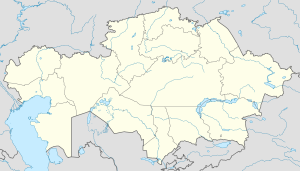 Рашидтың тарихы39 – тарауӘбілқайыр хан қайтыс болған соң, өзбек ұлысы бір-бірімен шайқасты. Жұрттың көпшілігі Керей мен Жәнібек ханның маңына топтасты. Олардың саны 200 мың адамға жетті. Олар «өзбек-қазақ» атала бастады. Қазақ сұлтандарының алғаш билік жүргізуінің басы 870 жылдан (1465-1466 жж) басталады. <Алла жақсы біледі>. 940 жылға дейін (1534 ж.) қазақтар Өзбекстанның көп бөлігіне биліктерін орнатты.Деректің авторы – Мұхаммед Хайдар Дулат. Ол Моғолстан хандарында қызмет етіп, өмірінің соңғы күндерін Үндістанда өткізді. Рашидтың тарихы кітабының біріншідәптерін 1544-1546 жылдары толықтырып аяқтады1. Бұл құжаттың маңызы?2. Деректе қандай тарихи фактілер келтірілуде?3. Деректің тарихи маңыздылығы неде?Дескриптор Білім алушы- М.Дулатидің «Тарихи-Рашиди» маңыздылығын атайды;- М.Дулатидің «Тарихи-Рашиди» еңбегінің мазмұнынатайды;- М.Дулатидің «Тарихи-Рашиди» еңбегіндегі Қазақхандығының құрылуының алғышарттарын атайды.Өзара бағалау: ТоптықКері байланыс:«Екі жұлдыз, бір тілек» әдісі«Сәйкестендіру» әдісі (7мин)Тапсырма:Төмендегі ақпаратқа сүйене отырып, қазақ хандығының құрылуының тарихи маңызын салалар бойынша кестеге салып жіктеңіз.Дескриптор Білім алушы− Қазақ хандығы құрылуының алғышарттарын атайды;− Қазақ хандығы құрылуының экономикалық маңызынанықтайды;− Қазақ хандығы құрылуының әлеуметтік маңызын анықтайдыКері байланыс:«Бес саусақ» әдісі5 саусақ көтергендер – түсіндім3 саусақ көтергендер – толық түсінбедімЖұдырық көтергендер – түсініксіз«Ойлан, жұптас, бөліс» әдісі. (18 мин)Ойлан- оқушылар ойланып әр қайссы жеке жауап жазады.Жұптарға бөлініп өздерінің ең үздік деген сұрақтарын біріктіреді.Өздерінің жаңа жақсартылған жауаптарымен сыныппен бөліседі.Тапсырма: «Маңыздылық» тарихи концепті " бойынша білім алушылар: қоғамның дамуы үшін тарихи оқиғаның, құбылыстың, процестің маңыздылығын анықтайды;Оқулықтағы М.Х.Дулатидің «Тарихи Рашиди» еңбегінің тарихи маңыздылығын оқып төмендегі сұрақтарға жауап беріп 3 топ постер қорғайды.«Картамен жұмыс» зерттейді, қорытынды шығарды кескін картаға қазақ хандығының шекарасын, ордасын белгілейді. Рашидтың тарихы39 – тарауӘбілқайыр хан қайтыс болған соң, өзбек ұлысы бір-бірімен шайқасты. Жұрттың көпшілігі Керей мен Жәнібек ханның маңына топтасты. Олардың саны 200 мың адамға жетті. Олар «өзбек-қазақ» атала бастады. Қазақ сұлтандарының алғаш билік жүргізуінің басы 870 жылдан (1465-1466 жж) басталады. <Алла жақсы біледі>. 940 жылға дейін (1534 ж.) қазақтар Өзбекстанның көп бөлігіне биліктерін орнатты.Деректің авторы – Мұхаммед Хайдар Дулат. Ол Моғолстан хандарында қызмет етіп, өмірінің соңғы күндерін Үндістанда өткізді. Рашидтың тарихы кітабының біріншідәптерін 1544-1546 жылдары толықтырып аяқтады1. Бұл құжаттың маңызы?2. Деректе қандай тарихи фактілер келтірілуде?3. Деректің тарихи маңыздылығы неде?Дескриптор Білім алушы- М.Дулатидің «Тарихи-Рашиди» маңыздылығын атайды;- М.Дулатидің «Тарихи-Рашиди» еңбегінің мазмұнынатайды;- М.Дулатидің «Тарихи-Рашиди» еңбегіндегі Қазақхандығының құрылуының алғышарттарын атайды.Өзара бағалау: ТоптықКері байланыс:«Екі жұлдыз, бір тілек» әдісі«Сәйкестендіру» әдісі (7мин)Тапсырма:Төмендегі ақпаратқа сүйене отырып, қазақ хандығының құрылуының тарихи маңызын салалар бойынша кестеге салып жіктеңіз.Дескриптор Білім алушы− Қазақ хандығы құрылуының алғышарттарын атайды;− Қазақ хандығы құрылуының экономикалық маңызынанықтайды;− Қазақ хандығы құрылуының әлеуметтік маңызын анықтайдыКері байланыс:«Бес саусақ» әдісі5 саусақ көтергендер – түсіндім3 саусақ көтергендер – толық түсінбедімЖұдырық көтергендер – түсініксіз«Ойлан, жұптас, бөліс» әдісі. (18 мин)Ойлан- оқушылар ойланып әр қайссы жеке жауап жазады.Жұптарға бөлініп өздерінің ең үздік деген сұрақтарын біріктіреді.Өздерінің жаңа жақсартылған жауаптарымен сыныппен бөліседі.Тапсырма: «Маңыздылық» тарихи концепті " бойынша білім алушылар: қоғамның дамуы үшін тарихи оқиғаның, құбылыстың, процестің маңыздылығын анықтайды;Оқулықтағы М.Х.Дулатидің «Тарихи Рашиди» еңбегінің тарихи маңыздылығын оқып төмендегі сұрақтарға жауап беріп 3 топ постер қорғайды.«Картамен жұмыс» зерттейді, қорытынды шығарды кескін картаға қазақ хандығының шекарасын, ордасын белгілейді. Рашидтың тарихы39 – тарауӘбілқайыр хан қайтыс болған соң, өзбек ұлысы бір-бірімен шайқасты. Жұрттың көпшілігі Керей мен Жәнібек ханның маңына топтасты. Олардың саны 200 мың адамға жетті. Олар «өзбек-қазақ» атала бастады. Қазақ сұлтандарының алғаш билік жүргізуінің басы 870 жылдан (1465-1466 жж) басталады. <Алла жақсы біледі>. 940 жылға дейін (1534 ж.) қазақтар Өзбекстанның көп бөлігіне биліктерін орнатты.Деректің авторы – Мұхаммед Хайдар Дулат. Ол Моғолстан хандарында қызмет етіп, өмірінің соңғы күндерін Үндістанда өткізді. Рашидтың тарихы кітабының біріншідәптерін 1544-1546 жылдары толықтырып аяқтады1. Бұл құжаттың маңызы?2. Деректе қандай тарихи фактілер келтірілуде?3. Деректің тарихи маңыздылығы неде?Дескриптор Білім алушы- М.Дулатидің «Тарихи-Рашиди» маңыздылығын атайды;- М.Дулатидің «Тарихи-Рашиди» еңбегінің мазмұнынатайды;- М.Дулатидің «Тарихи-Рашиди» еңбегіндегі Қазақхандығының құрылуының алғышарттарын атайды.Өзара бағалау: ТоптықКері байланыс:«Екі жұлдыз, бір тілек» әдісі«Сәйкестендіру» әдісі (7мин)Тапсырма:Төмендегі ақпаратқа сүйене отырып, қазақ хандығының құрылуының тарихи маңызын салалар бойынша кестеге салып жіктеңіз.Дескриптор Білім алушы− Қазақ хандығы құрылуының алғышарттарын атайды;− Қазақ хандығы құрылуының экономикалық маңызынанықтайды;− Қазақ хандығы құрылуының әлеуметтік маңызын анықтайдыКері байланыс:«Бес саусақ» әдісі5 саусақ көтергендер – түсіндім3 саусақ көтергендер – толық түсінбедімЖұдырық көтергендер – түсініксіз«Ойлан, жұптас, бөліс» әдісі. (18 мин)Ойлан- оқушылар ойланып әр қайссы жеке жауап жазады.Жұптарға бөлініп өздерінің ең үздік деген сұрақтарын біріктіреді.Өздерінің жаңа жақсартылған жауаптарымен сыныппен бөліседі.Тапсырма: «Маңыздылық» тарихи концепті " бойынша білім алушылар: қоғамның дамуы үшін тарихи оқиғаның, құбылыстың, процестің маңыздылығын анықтайды;Оқулықтағы М.Х.Дулатидің «Тарихи Рашиди» еңбегінің тарихи маңыздылығын оқып төмендегі сұрақтарға жауап беріп 3 топ постер қорғайды.«Картамен жұмыс» зерттейді, қорытынды шығарды кескін картаға қазақ хандығының шекарасын, ордасын белгілейді. Рашидтың тарихы39 – тарауӘбілқайыр хан қайтыс болған соң, өзбек ұлысы бір-бірімен шайқасты. Жұрттың көпшілігі Керей мен Жәнібек ханның маңына топтасты. Олардың саны 200 мың адамға жетті. Олар «өзбек-қазақ» атала бастады. Қазақ сұлтандарының алғаш билік жүргізуінің басы 870 жылдан (1465-1466 жж) басталады. <Алла жақсы біледі>. 940 жылға дейін (1534 ж.) қазақтар Өзбекстанның көп бөлігіне биліктерін орнатты.Деректің авторы – Мұхаммед Хайдар Дулат. Ол Моғолстан хандарында қызмет етіп, өмірінің соңғы күндерін Үндістанда өткізді. Рашидтың тарихы кітабының біріншідәптерін 1544-1546 жылдары толықтырып аяқтады1. Бұл құжаттың маңызы?2. Деректе қандай тарихи фактілер келтірілуде?3. Деректің тарихи маңыздылығы неде?Дескриптор Білім алушы- М.Дулатидің «Тарихи-Рашиди» маңыздылығын атайды;- М.Дулатидің «Тарихи-Рашиди» еңбегінің мазмұнынатайды;- М.Дулатидің «Тарихи-Рашиди» еңбегіндегі Қазақхандығының құрылуының алғышарттарын атайды.Өзара бағалау: ТоптықКері байланыс:«Екі жұлдыз, бір тілек» әдісіСурет, слайдслайдҮйге тапсырма: ( 1мин) Эссе «Егер де, қазақ хандығы құрылмағанда не болар еді?»Үйге тапсырма: ( 1мин) Эссе «Егер де, қазақ хандығы құрылмағанда не болар еді?»Үйге тапсырма: ( 1мин) Эссе «Егер де, қазақ хандығы құрылмағанда не болар еді?»Үйге тапсырма: ( 1мин) Эссе «Егер де, қазақ хандығы құрылмағанда не болар еді?».Сабақтың соңы( 7 мин)Сабақтың соңы( 7 мин)Кері байланыс:«Плюс, минус, қызықты» әдісі арқылы сабақты қорытындылаймын.Кері байланыс:«Плюс, минус, қызықты» әдісі арқылы сабақты қорытындылаймын.Кері байланыс:«Плюс, минус, қызықты» әдісі арқылы сабақты қорытындылаймын.Кері байланыс:«Плюс, минус, қызықты» әдісі арқылы сабақты қорытындылаймын.Қосымша ақпаратҚосымша ақпаратҚосымша ақпаратҚосымша ақпаратҚосымша ақпаратСаралау – Сіз қандай тәсілмен көбірек қолдау көрсетпексіз? Сіз басқаларға қарағанда қабілетті оқушыларға қандай тапсырмалар бересіз?Саралау – Сіз қандай тәсілмен көбірек қолдау көрсетпексіз? Сіз басқаларға қарағанда қабілетті оқушыларға қандай тапсырмалар бересіз?Саралау – Сіз қандай тәсілмен көбірек қолдау көрсетпексіз? Сіз басқаларға қарағанда қабілетті оқушыларға қандай тапсырмалар бересіз?Бағалау – Сіз оқушылардың материалды игеру деңгейін қалай тексеруді жоспарлап отырсыз?Бағалау – Сіз оқушылардың материалды игеру деңгейін қалай тексеруді жоспарлап отырсыз?Денсаулық және қауіпсіздік техникасын сақтау:Денсаулық және қауіпсіздік техникасын сақтау:Барлығы: «Миға шабуыл» кезінде бейнематериал көру арқылы Керей мен Жәнібек хандар туралы Қазақ хандығының құрылуына себепкер екенін білді, түсінді және тақырыпты ашады. Қазақ хандығының құрылуының алғышарттарын кестеге жіктеп «Сәйкестендіру» әдісі арқылы Қазақ хандығы құрылуының экономикалық әлеуметтік, саяси маңызын анықтайды.«Тарихи –Рашиди» еңбегін тану кезінде «Ойлан. Жұптас. Бөліс» әдісі арқылы Оқулықтағы М.Х.Дулатидің «Тарихи Рашиди» еңбегінің тарихи маңыздылығын оқып 3 топ постер қорғайдыБасым көпшілігі: Қазақ мемлекетінің құрылу үрдісін кесте толтыру, барасында Қазақ хандығы құрылуының алғышарттарын атады;Қазақ хандығы құрылуының экономикалық маңызын анықтады;Картамен жұмыс жасап зерттеді, қорытынды шығарды.Кейбірі: Қазақ хандығын құруда Керей мен Жәнібектің рөлін Қазақ хандығының құрылу алғышартын жазды.Қазақ хандығын құрған сұлтандардың ролін анықтады, сіңірген еңбектерін жазды. Сөйлемдер арасында байланыс жасалды. Кескін картада қазақ хандығының шекарасын, ордасын белгіледі.Нәтижеінде: постер, слайд, мәтін, кестеБарлығы: «Миға шабуыл» кезінде бейнематериал көру арқылы Керей мен Жәнібек хандар туралы Қазақ хандығының құрылуына себепкер екенін білді, түсінді және тақырыпты ашады. Қазақ хандығының құрылуының алғышарттарын кестеге жіктеп «Сәйкестендіру» әдісі арқылы Қазақ хандығы құрылуының экономикалық әлеуметтік, саяси маңызын анықтайды.«Тарихи –Рашиди» еңбегін тану кезінде «Ойлан. Жұптас. Бөліс» әдісі арқылы Оқулықтағы М.Х.Дулатидің «Тарихи Рашиди» еңбегінің тарихи маңыздылығын оқып 3 топ постер қорғайдыБасым көпшілігі: Қазақ мемлекетінің құрылу үрдісін кесте толтыру, барасында Қазақ хандығы құрылуының алғышарттарын атады;Қазақ хандығы құрылуының экономикалық маңызын анықтады;Картамен жұмыс жасап зерттеді, қорытынды шығарды.Кейбірі: Қазақ хандығын құруда Керей мен Жәнібектің рөлін Қазақ хандығының құрылу алғышартын жазды.Қазақ хандығын құрған сұлтандардың ролін анықтады, сіңірген еңбектерін жазды. Сөйлемдер арасында байланыс жасалды. Кескін картада қазақ хандығының шекарасын, ордасын белгіледі.Нәтижеінде: постер, слайд, мәтін, кестеБарлығы: «Миға шабуыл» кезінде бейнематериал көру арқылы Керей мен Жәнібек хандар туралы Қазақ хандығының құрылуына себепкер екенін білді, түсінді және тақырыпты ашады. Қазақ хандығының құрылуының алғышарттарын кестеге жіктеп «Сәйкестендіру» әдісі арқылы Қазақ хандығы құрылуының экономикалық әлеуметтік, саяси маңызын анықтайды.«Тарихи –Рашиди» еңбегін тану кезінде «Ойлан. Жұптас. Бөліс» әдісі арқылы Оқулықтағы М.Х.Дулатидің «Тарихи Рашиди» еңбегінің тарихи маңыздылығын оқып 3 топ постер қорғайдыБасым көпшілігі: Қазақ мемлекетінің құрылу үрдісін кесте толтыру, барасында Қазақ хандығы құрылуының алғышарттарын атады;Қазақ хандығы құрылуының экономикалық маңызын анықтады;Картамен жұмыс жасап зерттеді, қорытынды шығарды.Кейбірі: Қазақ хандығын құруда Керей мен Жәнібектің рөлін Қазақ хандығының құрылу алғышартын жазды.Қазақ хандығын құрған сұлтандардың ролін анықтады, сіңірген еңбектерін жазды. Сөйлемдер арасында байланыс жасалды. Кескін картада қазақ хандығының шекарасын, ордасын белгіледі.Нәтижеінде: постер, слайд, мәтін, кесте«Сәйкестендіру» әдісі«Бес саусақ» әдісі«Ойлан, жұптас, бөліс» әдісі«Екі жұлдыз, бір тілек» әдісі«Плюс, минус, қызықты» әдісі«Сәйкестендіру» әдісі«Бес саусақ» әдісі«Ойлан, жұптас, бөліс» әдісі«Екі жұлдыз, бір тілек» әдісі«Плюс, минус, қызықты» әдісіИнтербелсенді тақтада отыру уақыты шектеулі. Кабинет қауіпсіздігінің барлық қағидасына сай жабдықталған, оқушылардың партада дұрыс отыруын қадағалау.«Қара жорға» биіИнтербелсенді тақтада отыру уақыты шектеулі. Кабинет қауіпсіздігінің барлық қағидасына сай жабдықталған, оқушылардың партада дұрыс отыруын қадағалау.«Қара жорға» биіСабақ бойынша рефлексияСабақ мақсаттары немесе оқу мақсаттары шынайы, қолжетімді болдыма?Барлық оқушылар оқумақсатына қол жеткіздіме?Егер оқушылар оқу мақсатына жетпеген болса, неліктен деп ойлайсыз?Сабақта саралау дұрыс жүргізілді ме?Сабақ кезеңдерінде уақытты тиімді пайдаландыңыз ба? Сабақ жоспарынан ауытқулар болды ма және неліктен?Сабақ бойынша рефлексияСабақ мақсаттары немесе оқу мақсаттары шынайы, қолжетімді болдыма?Барлық оқушылар оқумақсатына қол жеткіздіме?Егер оқушылар оқу мақсатына жетпеген болса, неліктен деп ойлайсыз?Сабақта саралау дұрыс жүргізілді ме?Сабақ кезеңдерінде уақытты тиімді пайдаландыңыз ба? Сабақ жоспарынан ауытқулар болды ма және неліктен?Сабақ бойынша рефлексияСабақ мақсаттары немесе оқу мақсаттары шынайы, қолжетімді болдыма?Барлық оқушылар оқумақсатына қол жеткіздіме?Егер оқушылар оқу мақсатына жетпеген болса, неліктен деп ойлайсыз?Сабақта саралау дұрыс жүргізілді ме?Сабақ кезеңдерінде уақытты тиімді пайдаландыңыз ба? Сабақ жоспарынан ауытқулар болды ма және неліктен?Бұл тарауды сабақ туралы рефлексия жасау үшін пайдаланыңыз. Сол бағандағы өзіңіз маңызды деп санайтын сұрақтарға жауап беріңіз.Бұл тарауды сабақ туралы рефлексия жасау үшін пайдаланыңыз. Сол бағандағы өзіңіз маңызды деп санайтын сұрақтарға жауап беріңіз.Бұл тарауды сабақ туралы рефлексия жасау үшін пайдаланыңыз. Сол бағандағы өзіңіз маңызды деп санайтын сұрақтарға жауап беріңіз.Бұл тарауды сабақ туралы рефлексия жасау үшін пайдаланыңыз. Сол бағандағы өзіңіз маңызды деп санайтын сұрақтарға жауап беріңіз.